«Η ΑΓΙΑ ΣΟΦΙΑ»: ΦΥΛΛΑ ΕΡΓΑΣΙΑΣΟΝΟΜΑΤΕΠΩΝΥΜΟ: _______________________________, ΗΜΕΡ.: ___________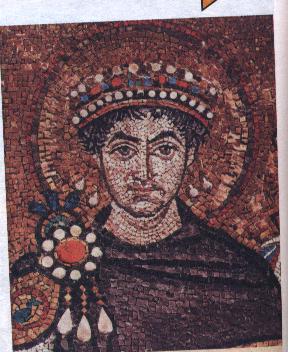 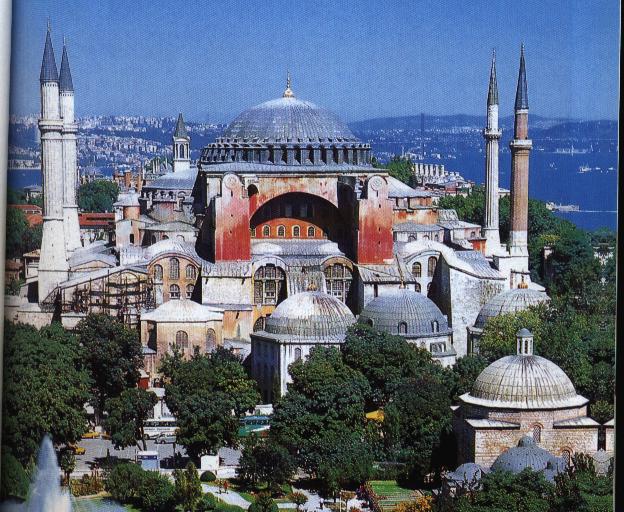 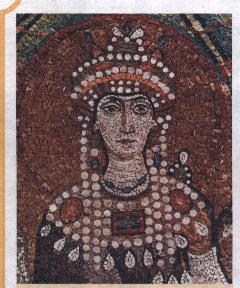 Ανακαλύπτω τις κρυμμένες λέξεις, που έχουν σχέση με την Αγία Σοφία:Προσπάθησε να γράψεις στα νέα ελληνικά τις παρακάτω φράσεις. Θυμάσαι πού τις συνάντησες ή ποιος τις είπε; Υπάρχει κάτι παράξενο που έμαθες για κάποια απ’ αυτές;«ΝΙΨΟΝ ΑΝΟΜΗΜΑΤΑ ΜΗ ΜΟΝΑΝ ΟΨΙΝ»__________________________________________________________________________________________________________________________________________«ΝΕΝΙΚΗΚΑ ΣΕ ΣΟΛΟΜΩΝ»_______________________________________________________________________________________________________________________________________________________________________________________________________________Συμπλήρωσε την ακροστιχίδα του Ιουστινιανού:Ι _ _ _ _ 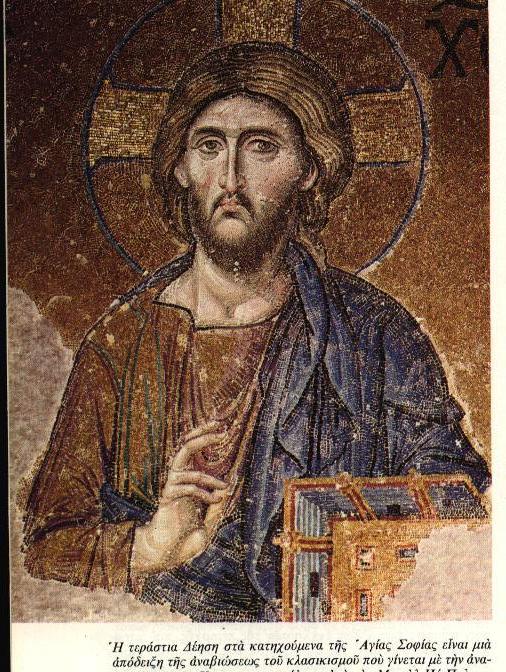 Ο _ _ _ _ _ _ _ _ _ _Υ  _ _ _ _Σ _ _ _ _Τ _ _ _ _ _ _Ι _ _ _ _ _ _ _Ν _ _ _ Ι _ _ _ _ _ _ _Α _ _ _ _ _ _ _ Ν _ _ _ _ _ _ _ Ο _ _ _Σ _ _ _ _ _ _ _ _ _ _«Η ΑΓΙΑ ΣΟΦΙΑ»:  ΑΠΑΝΤΗΣΕΙΣ ΣΤΑ ΦΥΛΛΑ ΕΡΓΑΣΙΑΣΑνακαλύπτω τις κρυμμένες λέξεις, που έχουν σχέση με την Αγία Σοφία:Προσπάθησε να γράψεις στα νέα ελληνικά τις παρακάτω φράσεις. Θυμάσαι πού τις συνάντησες ή ποιος τις είπε; Υπάρχει κάτι παράξενο που έμαθες για κάποια απ’ αυτές;«ΝΙΨΟΝ ΑΝΟΜΗΜΑΤΑ ΜΗ ΜΟΝΑΝ ΟΨΙΝ»«Να πλένεις τις αμαρτίες, όχι μόνο το πρόσωπό σου» Η καρκινική επιγραφή που ήταν χαραγμένη στην κρήνη που βρισκόταν στην Αγία Σοφία.  «ΝΕΝΙΚΗΚΑ ΣΕ ΣΟΛΟΜΩΝ»«Σε νίκησα, Σολομώντα»Φράση που αναφέρεται ότι είπε ο Ιουστινιανός, όταν είδε ολοκληρωμένη την Αγία Σοφία.  Συμπλήρωσε την ακροστιχίδα του Ιουστινιανού:Ι Μ Α Ζ Τ, Ο Π Α Τ Ρ Ι Α Ρ Χ Η Σ, Υ Λ Ι Κ Α, Σ Ο Φ Ι Α, Τ Ρ Ο Υ Λ Ο Υ, Ι  Σ Ι Δ Ω Ρ Ο Σ,. Ν Ι Κ Α, Ι Ο Ν Α Μ Ω Θ Ο, Α Ν Θ Ε Μ Ι Ο Σ, Ν Ε Ν Ι Κ Η Κ Α ,Ο Ψ Ι Ν, Σ Τ Α Υ Ρ Ο Φ Ο Ρ Ο Ι.ΑΚΙΟΥΣΤΙΝΙΑΝΟΣΟΣΝΛΟΛΣΧΕΔΙΑΩΔΗΝΜΤΘΜΘΩΤΡΟΥΛΟΣΚΝΒΗΑΕΑΩΘΤΡΣΑΛΜΜΩΜΑΧΥΜΟΜΚΒΕΓΣΜΣΑΝΑΣΑΡΙΚΑΠΙΣΙΔΩΡΟΣΖΙΝΟΟΡΝΠΚΔΗΞΑΣΜΤΧΛΟΦΣΗΟΕΓΖΑΦΞΛΝΑΜΙΠΟΔΝΙΡΡΓΑΣΕΒΝΝΓΚΟΡΨΗΦΙΔΩΤΟΘΦΞΤΦΗΙΟΦΦΒΚΜΧΖΦΒ’ΑΝΙΜΝΟΙΔΠΓΕΙΗΑΙΘΟΠΝΦΕΣΩΨΑΣΝΛΝΜΑΓΘΕΟΔΩΡΑΖΛΣΤΗΒΙΝΝΚΣΥΟΘΜΨΑΜΦΡΤΕΠΖΜΛΣΠΜΞΔΝΩΥΣΟΟΛΙΘΟΞΟΟΙΗΦΙΝΡΗΣΣΑΞΟΝΨ ΙΛΛΑΩΚΒΑΣΒΜΕΛΙΣΣΑΗΙΜΙΑΑΙΟΥΣΤΙΝΙΑΝΟΣΣΝΟΣΧΕΔΙΑΜΤΘΘΤΡΟΥΛΟΣΚΒΗΑΕΩΩΑΧΥΜΜΜΝΣΑΡΙΚΑΙΣΙΔΩΡΟΣΙΝΟΟΡΝΠΑΤΛΟΦΣΗΟΕΜΑΙΠΟΝΙΡΣΕΝΚΟΡΨΗΦΙΔΩΤΟΘΤΗΙΟΚΜΖΦΒ’ΙΟΙΠΕΙΑΙΠΝΣΑΝΛΜΑΘΕΟΔΩΡΑΛΤΗΙΣΥΜΡΤΣΠΝΥΟΟΛΙΘΟΞΟΟΙΙΡΣΣΙΛΚΑΜΕΛΙΣΣΑΗΑ